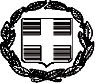 ΕΛΛΗΝΙΚΗ ΔΗΜΟΚΡΑΤΙΑΑ Ι Τ Η Σ Η – ΥΠΕΥΘΥΝΗ ΔΗΛΩΣΗ (άρθρο 8 Ν.1599/1986)Η ακρίβεια των στοιχείων που υποβάλλονται με αυτή τη δήλωση μπορεί να ελεγχθεί με βάση το αρχείο άλλων υπηρεσιών (άρθρο 8 παρ. 4 Ν. 1599/1986)Περιγραφή αιτήματος: « Αναγγελία άσκησης επαγγέλματος κομμωτή- κουρέα».ΣΤΟΙΧΕΙΑ ΑΙΤΟΥΝΤΟΣ:*συμπληρώνεται ένα από τα αποδεικτικά στοιχεία ταυτότητας.1 Αναγράφεται ολογράφως και κατόπιν αριθμητικά ως πλήρης εξαψήφιος αριθμός : π.χ. 7 Φεβρουαρίου 1969 και 070269Με ατομική μου ευθύνη και γνωρίζοντας τις κυρώσεις (2), που προβλέπονται από τις διατάξεις της παρ. 6 του άρθρου 22 του Ν. 1599/1986, δηλώνω ότι:Δεν έχω καταδικαστεί για καμία αξιόποινη πράξη ή για πράξη σχετική με την άσκηση της επαγγελματικής μου ιδιότητας ή στην αντίθετη περίπτωση , έχω καταδικαστεί για τις εξής αξιόποινες πράξεις.………………………………………………………………………………………………………………………………..………………………………………………………………………………………………………………………………..………………………………………………………………………………………………………………………………..………………………………………………………………………………………………………………………………..Ημερομηνία…….……………..20…………..Ο/Η ΑΙΤΏΝ/ΟΥΣΑ(Υπογραφή)(2) «Όποιος εν γνώσει του δηλώνει ψευδή γεγονότα ή αρνείται ή αποκρύπτει τα αληθινά με έγγραφη υπεύθυνη δήλωση του άρθρου 8 τιμωρείται με φυλάκιση τουλάχιστον τριών μηνών. Εάν ο υπαίτιος αυτών των πράξεων σκόπευε να προσπορίσει στον εαυτόν του ή σε άλλον περιουσιακό όφελος βλάπτοντας τρίτον ή σκόπευε να βλάψει άλλον, τιμωρείται με κάθειρξη μέχρι 10 ετών.(3) Εξουσιοδοτώ το ΚΕΠ ή ΕΚΕ (άρθρο 31 Ν. 3013/2002) να προβεί σε όλες τις απαραίτητες ενέργειες (αναζήτηση δικαιολογητικών κ.λπ.) για τη διεκπεραίωση της υπόθεσής μου.(4) Εξουσιοδοτώ τον/την πιο πάνω αναφερόμενο/η να καταθέσει την αίτηση ή/και να παραλάβει την τελική πράξη. (Διαγράφεται όταν δεν ορίζεται εκπρόσωπος)ΠΡΟΣ:Την αρμόδια υπηρεσία του Δήμου ή το ΕΚΕΑΡΙΘΜ.ΠΡΩΤΟΚΟΛΛΟΥΗΜΕΡΟΜΗΝΙΑΠΡΟΣ:Την αρμόδια υπηρεσία του Δήμου ή το ΕΚΕΣυμπληρώνεται από την ΥπηρεσίαΣυμπληρώνεται από την ΥπηρεσίαΌνομα:Όνομα:Όνομα:Επώνυμο:Επώνυμο:Όνομα Πατέρα:Όνομα Πατέρα:Όνομα Πατέρα:Όνομα Πατέρα:Επώνυμο Πατέρα:Επώνυμο Πατέρα:Επώνυμο Πατέρα:Επώνυμο Πατέρα:ΌνομαΜητέρας:ΌνομαΜητέρας:ΌνομαΜητέρας:ΌνομαΜητέρας:Επώνυμο Μητέρας:Επώνυμο Μητέρας:Επώνυμο Μητέρας:Επώνυμο Μητέρας:Αριθ. Δελτ. Ταυτότητας:*Αριθ. Δελτ. Ταυτότητας:*Αριθ. Δελτ. Ταυτότητας:*Αριθ. Δελτ. Ταυτότητας:*Αριθ. Δελτ. Ταυτότητας:*Α.Φ.Μ:Α.Φ.Μ:Αριθ. Άδειας Οδήγησης:*Αριθ. Άδειας Οδήγησης:*Αριθ. Άδειας Οδήγησης:*Αριθ. Διαβατηρίου:*Αριθ. Διαβατηρίου:*Αριθ. Διαβατηρίου:*Αριθ. Διαβατηρίου:*Αριθ. Διαβατηρίου:*Αριθ. Βιβλιαρίου Υγείας:*Αριθ. Βιβλιαρίου Υγείας:*Αριθ. Βιβλιαρίου Υγείας:*Αριθ. Βιβλιαρίου Υγείας:*Ιθαγένεια:Ιθαγένεια:Ημερομηνία γέννησης1:Ημερομηνία γέννησης1:Ημερομηνία γέννησης1:Ημερομηνία γέννησης1:Ημερομηνία γέννησης1:Τόπος Γέννησης:Τόπος Γέννησης:Τόπος Γέννησης:Τόπος Γέννησης:ΤόποςΚατοικίαςΤόποςΚατοικίαςΧώρα:Χώρα:Χώρα:Χώρα:Πόλη:Πόλη:Πόλη:Οδός:Οδός:Αριθ:ΤΚ:ΤΚ:Τηλ:Fax:E –mail:E –mail:ΟΡΙΣΜΟΣ  /  ΣΤΟΙΧΕΙΑ  ΕΚΠΡΟΣΩΠΟΥ  2  (για κατάθεση αίτησης ή παραλαβή τελικής διοικητικής  πράξης): Σε περίπτωση που δεν συντάσσεται η εξουσιοδότηση στο παρόν έντυπο απαιτείται προσκόμιση εξουσιοδότησης με επικύρωση του γνήσιου της υπογραφής από δημόσια υπηρεσία ή συμβολαιογραφικού πληρεξουσίου.ΟΡΙΣΜΟΣ  /  ΣΤΟΙΧΕΙΑ  ΕΚΠΡΟΣΩΠΟΥ  2  (για κατάθεση αίτησης ή παραλαβή τελικής διοικητικής  πράξης): Σε περίπτωση που δεν συντάσσεται η εξουσιοδότηση στο παρόν έντυπο απαιτείται προσκόμιση εξουσιοδότησης με επικύρωση του γνήσιου της υπογραφής από δημόσια υπηρεσία ή συμβολαιογραφικού πληρεξουσίου.ΟΡΙΣΜΟΣ  /  ΣΤΟΙΧΕΙΑ  ΕΚΠΡΟΣΩΠΟΥ  2  (για κατάθεση αίτησης ή παραλαβή τελικής διοικητικής  πράξης): Σε περίπτωση που δεν συντάσσεται η εξουσιοδότηση στο παρόν έντυπο απαιτείται προσκόμιση εξουσιοδότησης με επικύρωση του γνήσιου της υπογραφής από δημόσια υπηρεσία ή συμβολαιογραφικού πληρεξουσίου.ΟΡΙΣΜΟΣ  /  ΣΤΟΙΧΕΙΑ  ΕΚΠΡΟΣΩΠΟΥ  2  (για κατάθεση αίτησης ή παραλαβή τελικής διοικητικής  πράξης): Σε περίπτωση που δεν συντάσσεται η εξουσιοδότηση στο παρόν έντυπο απαιτείται προσκόμιση εξουσιοδότησης με επικύρωση του γνήσιου της υπογραφής από δημόσια υπηρεσία ή συμβολαιογραφικού πληρεξουσίου.ΟΡΙΣΜΟΣ  /  ΣΤΟΙΧΕΙΑ  ΕΚΠΡΟΣΩΠΟΥ  2  (για κατάθεση αίτησης ή παραλαβή τελικής διοικητικής  πράξης): Σε περίπτωση που δεν συντάσσεται η εξουσιοδότηση στο παρόν έντυπο απαιτείται προσκόμιση εξουσιοδότησης με επικύρωση του γνήσιου της υπογραφής από δημόσια υπηρεσία ή συμβολαιογραφικού πληρεξουσίου.ΟΡΙΣΜΟΣ  /  ΣΤΟΙΧΕΙΑ  ΕΚΠΡΟΣΩΠΟΥ  2  (για κατάθεση αίτησης ή παραλαβή τελικής διοικητικής  πράξης): Σε περίπτωση που δεν συντάσσεται η εξουσιοδότηση στο παρόν έντυπο απαιτείται προσκόμιση εξουσιοδότησης με επικύρωση του γνήσιου της υπογραφής από δημόσια υπηρεσία ή συμβολαιογραφικού πληρεξουσίου.ΟΡΙΣΜΟΣ  /  ΣΤΟΙΧΕΙΑ  ΕΚΠΡΟΣΩΠΟΥ  2  (για κατάθεση αίτησης ή παραλαβή τελικής διοικητικής  πράξης): Σε περίπτωση που δεν συντάσσεται η εξουσιοδότηση στο παρόν έντυπο απαιτείται προσκόμιση εξουσιοδότησης με επικύρωση του γνήσιου της υπογραφής από δημόσια υπηρεσία ή συμβολαιογραφικού πληρεξουσίου.ΟΡΙΣΜΟΣ  /  ΣΤΟΙΧΕΙΑ  ΕΚΠΡΟΣΩΠΟΥ  2  (για κατάθεση αίτησης ή παραλαβή τελικής διοικητικής  πράξης): Σε περίπτωση που δεν συντάσσεται η εξουσιοδότηση στο παρόν έντυπο απαιτείται προσκόμιση εξουσιοδότησης με επικύρωση του γνήσιου της υπογραφής από δημόσια υπηρεσία ή συμβολαιογραφικού πληρεξουσίου.ΟΡΙΣΜΟΣ  /  ΣΤΟΙΧΕΙΑ  ΕΚΠΡΟΣΩΠΟΥ  2  (για κατάθεση αίτησης ή παραλαβή τελικής διοικητικής  πράξης): Σε περίπτωση που δεν συντάσσεται η εξουσιοδότηση στο παρόν έντυπο απαιτείται προσκόμιση εξουσιοδότησης με επικύρωση του γνήσιου της υπογραφής από δημόσια υπηρεσία ή συμβολαιογραφικού πληρεξουσίου.ΟΡΙΣΜΟΣ  /  ΣΤΟΙΧΕΙΑ  ΕΚΠΡΟΣΩΠΟΥ  2  (για κατάθεση αίτησης ή παραλαβή τελικής διοικητικής  πράξης): Σε περίπτωση που δεν συντάσσεται η εξουσιοδότηση στο παρόν έντυπο απαιτείται προσκόμιση εξουσιοδότησης με επικύρωση του γνήσιου της υπογραφής από δημόσια υπηρεσία ή συμβολαιογραφικού πληρεξουσίου.ΟΡΙΣΜΟΣ  /  ΣΤΟΙΧΕΙΑ  ΕΚΠΡΟΣΩΠΟΥ  2  (για κατάθεση αίτησης ή παραλαβή τελικής διοικητικής  πράξης): Σε περίπτωση που δεν συντάσσεται η εξουσιοδότηση στο παρόν έντυπο απαιτείται προσκόμιση εξουσιοδότησης με επικύρωση του γνήσιου της υπογραφής από δημόσια υπηρεσία ή συμβολαιογραφικού πληρεξουσίου.ΟΡΙΣΜΟΣ  /  ΣΤΟΙΧΕΙΑ  ΕΚΠΡΟΣΩΠΟΥ  2  (για κατάθεση αίτησης ή παραλαβή τελικής διοικητικής  πράξης): Σε περίπτωση που δεν συντάσσεται η εξουσιοδότηση στο παρόν έντυπο απαιτείται προσκόμιση εξουσιοδότησης με επικύρωση του γνήσιου της υπογραφής από δημόσια υπηρεσία ή συμβολαιογραφικού πληρεξουσίου.ΟΡΙΣΜΟΣ  /  ΣΤΟΙΧΕΙΑ  ΕΚΠΡΟΣΩΠΟΥ  2  (για κατάθεση αίτησης ή παραλαβή τελικής διοικητικής  πράξης): Σε περίπτωση που δεν συντάσσεται η εξουσιοδότηση στο παρόν έντυπο απαιτείται προσκόμιση εξουσιοδότησης με επικύρωση του γνήσιου της υπογραφής από δημόσια υπηρεσία ή συμβολαιογραφικού πληρεξουσίου.ΟΡΙΣΜΟΣ  /  ΣΤΟΙΧΕΙΑ  ΕΚΠΡΟΣΩΠΟΥ  2  (για κατάθεση αίτησης ή παραλαβή τελικής διοικητικής  πράξης): Σε περίπτωση που δεν συντάσσεται η εξουσιοδότηση στο παρόν έντυπο απαιτείται προσκόμιση εξουσιοδότησης με επικύρωση του γνήσιου της υπογραφής από δημόσια υπηρεσία ή συμβολαιογραφικού πληρεξουσίου.ΟΡΙΣΜΟΣ  /  ΣΤΟΙΧΕΙΑ  ΕΚΠΡΟΣΩΠΟΥ  2  (για κατάθεση αίτησης ή παραλαβή τελικής διοικητικής  πράξης): Σε περίπτωση που δεν συντάσσεται η εξουσιοδότηση στο παρόν έντυπο απαιτείται προσκόμιση εξουσιοδότησης με επικύρωση του γνήσιου της υπογραφής από δημόσια υπηρεσία ή συμβολαιογραφικού πληρεξουσίου.ΟΝΟΜΑ:ΟΝΟΜΑ:ΟΝΟΜΑ:ΕΠΩΝΥΜΟ:ΕΠΩΝΥΜΟ:ΟΝΟΜΑΤΕΠΩΝΥΜΟ ΠΑΤΕΡΑ:ΟΝΟΜΑΤΕΠΩΝΥΜΟ ΠΑΤΕΡΑ:ΟΝΟΜΑΤΕΠΩΝΥΜΟ ΠΑΤΕΡΑ:ΟΝΟΜΑΤΕΠΩΝΥΜΟ ΠΑΤΕΡΑ:ΑΔΤ:ΑΔΤ:ΟΔΟΣ:ΟΔΟΣ:ΑΡΙΘ:ΑΡΙΘ:Τ.Κ:Τηλ:Fax:E – mail:E – mail:E – mail:Επιλέξτε με ποιο τρόπο θέλετε να παραλάβετε την απάντησή σας:1.	Να σας αποσταλεί με συστημένη επιστολή στηΔιεύθυνση:…………………………………………………………………………………………………….2.	Να την παραλάβετε ο ίδιος από την υπηρεσία μας3.	Να την παραλάβετε από άλλο σημείο……………………………………………………………….. 4 Να την παραλάβει εκπρόσωπός σας5 Να σας αποσταλεί με fax στον αριθμό:………………………………………………………….……